5. Kako stvoriti i urediti digitalni tekst5.3. Grafički prikaziUpoznaj grafičke oblike i ikone, mogućnosti njihovog umetanja, oblikovanja i razmještanja koristeći udžbenik, nastavna tema 5.3.Grafički oblici od 116. do 118. stranice.Otvori e-sferu, Grafički oblici na: https://www.e-sfera.hr/dodatni-digitalni-sadrzaji/f62e21ee-8ec4-437f-8f72-4e336407296a/U e-učionici upoznaj grafičke oblike. Pažljivo pročitaj sve sadržaje, otvori video upute i slijedi interaktivne vježbe Nauči, Istraži i Provjeri svoje znanje:Umetanje gotovih oblikaOblikovanje gotovih oblikaRaspored i grupiranje likovaOtvori novi dokument u Wordu. Koristeći se grafičkim oblicima i ikonama, mogućnostima oblikovanja, rasporeda i grupiranja likova, nacrtaj grafički prikaz kruženja vode u prirodi po uzoru na slijedeću sliku: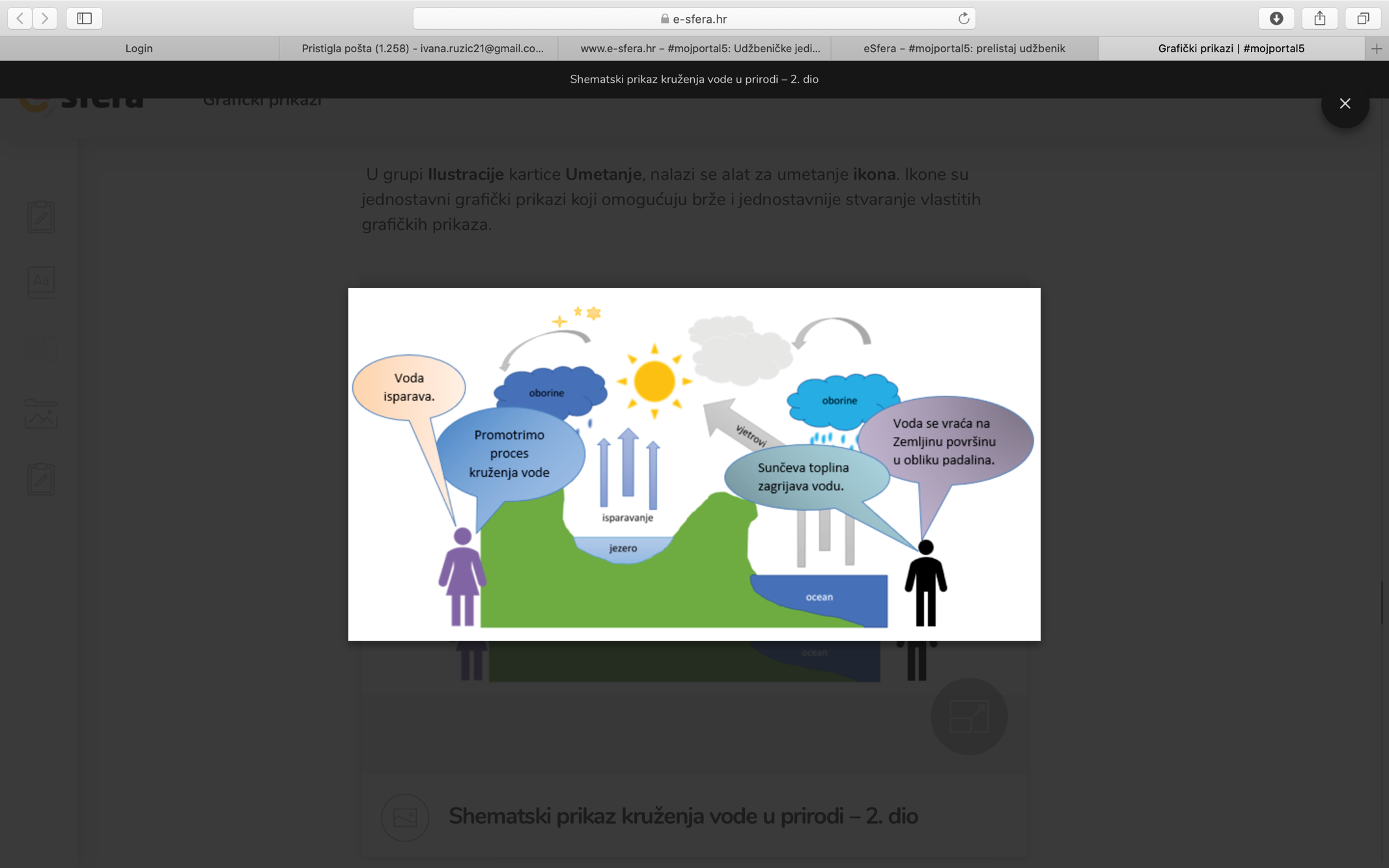 Rad spremi pod nazivom ime_prezime_kruženje_vode.docx. Rad spremi u svoj e-portfolio i pošalji mi u privatnoj Yammer poruci.Otvori udžbenik na 118. stranici i uz pomoć udžbenika upoznaj SmartArt grafiku.Otvori e-sferu, Grafički oblici „Što je SmartArt grafika?“ na: https://www.e-sfera.hr/dodatni-digitalni-sadrzaji/f62e21ee-8ec4-437f-8f72-4e336407296a/U e-učionici upoznaj SmartArt grafiku. Pažljivo pročitaj sve sadržaje, otvori video upute i slijedi interaktivne vježbe Nauči, Istraži i Provjeri svoje znanje:SmartArt grafikaOtvori novi dokument u Wordu. Koristeći se SmartArt grafikom i mogućnostima oblikovanja, nacrtaj piramidu zdrave prehrane po uzoru na slijedeću sliku:Koristeći se SmartArt grafikom i mogućnostima oblikovanja prema vlastitom izboru, nacrtaj grafički prikaz mogućnosti programa Word koje smo do sada naučili. Na primjer: Rad spremi pod nazivom ime_prezime_SmartArt.docx. Rad spremi u svoj e-portfolio i pošalji mi u privatnoj Yammer poruci.Uz pomoć Pojmovnika na e-sferi, ponovi ključne pojmove.Provjeri svoje znanje o Grafičkim prikazima i osnovnim mogućnostima rada u Wordu na e-sferi:Provjeri svoje znanje:Provjeri svoje znanjeKviz 1Kviz 2KrižaljkaIgraj se i uči:Poveži naredbu s njezinim značenjem